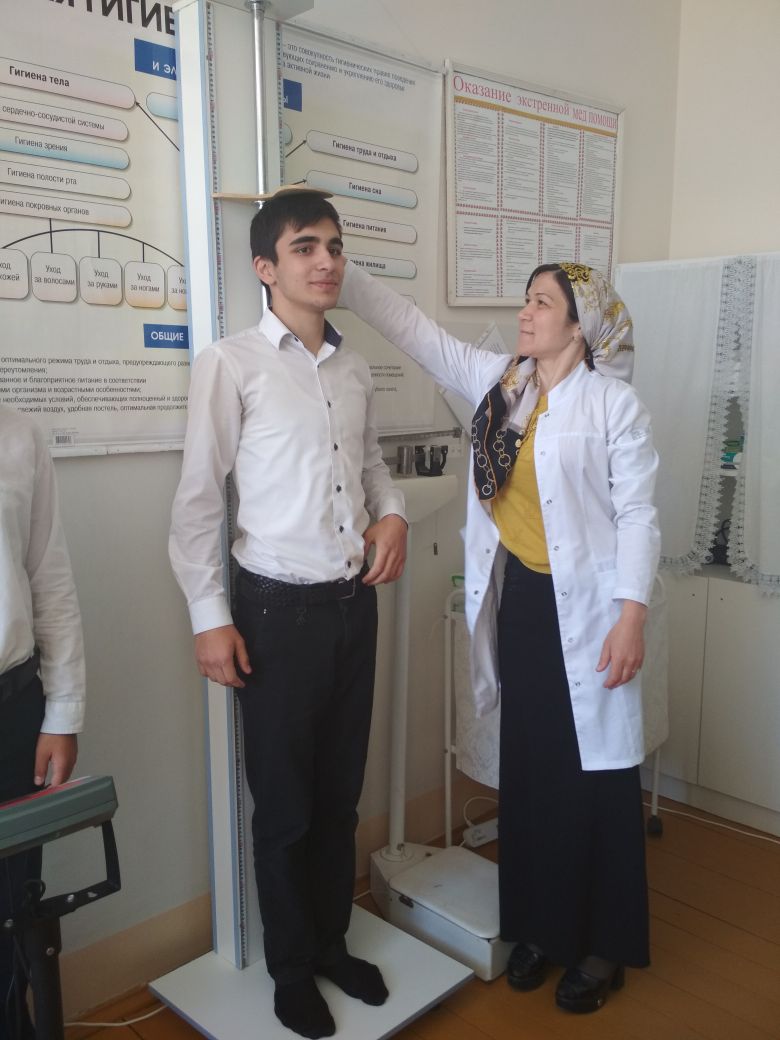 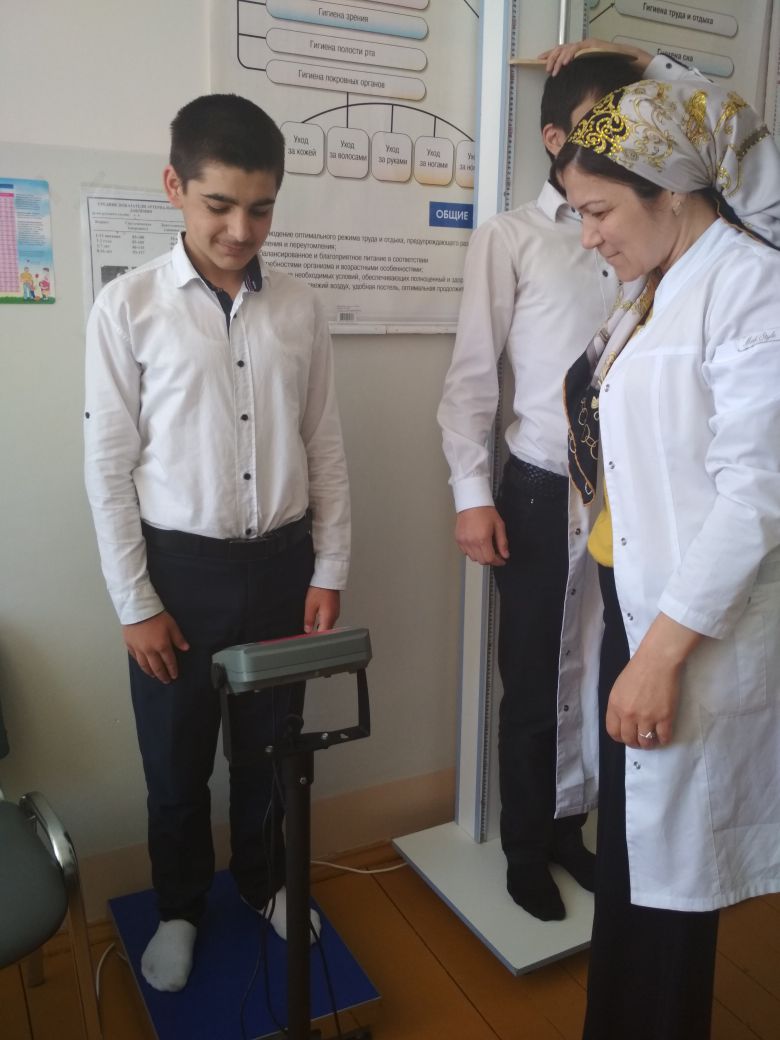 Медсестра Джабраилова Хадижат готовит учащихся  8-9 классов к периодическому медосмотру.Беседа с учащимися 9а класса на тему: «Первая помощь при тепловом и солнечном ударе». 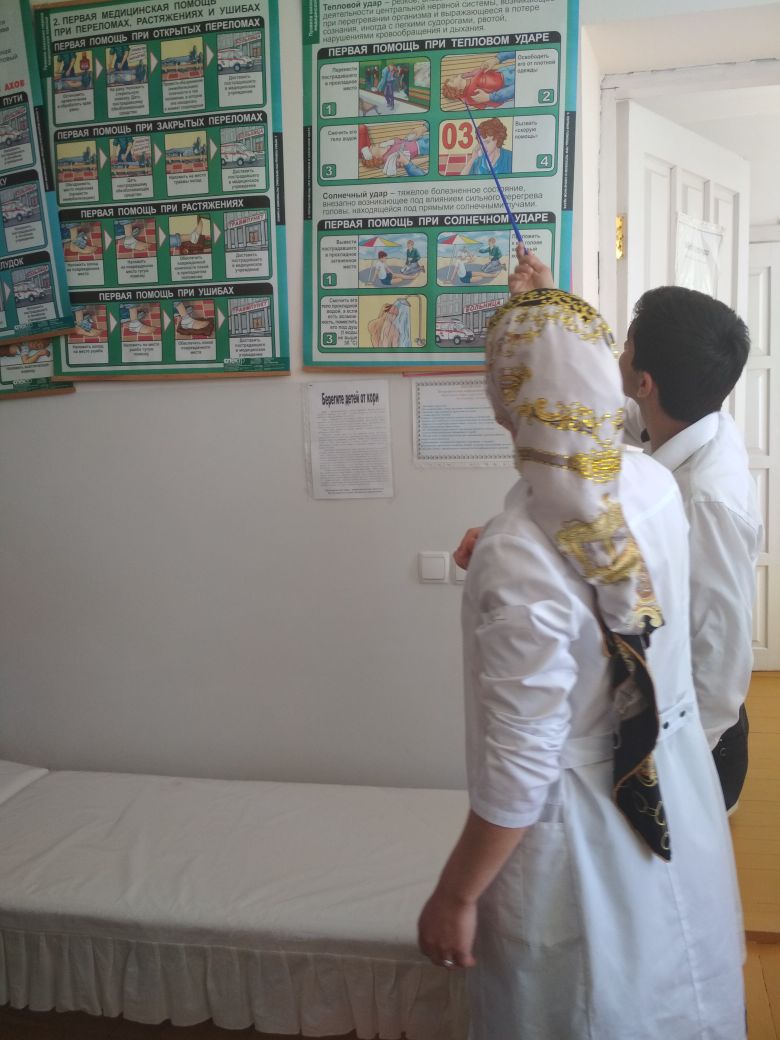 Беседа «Первая помощь при растяжениях и ушибах» в 9б классе.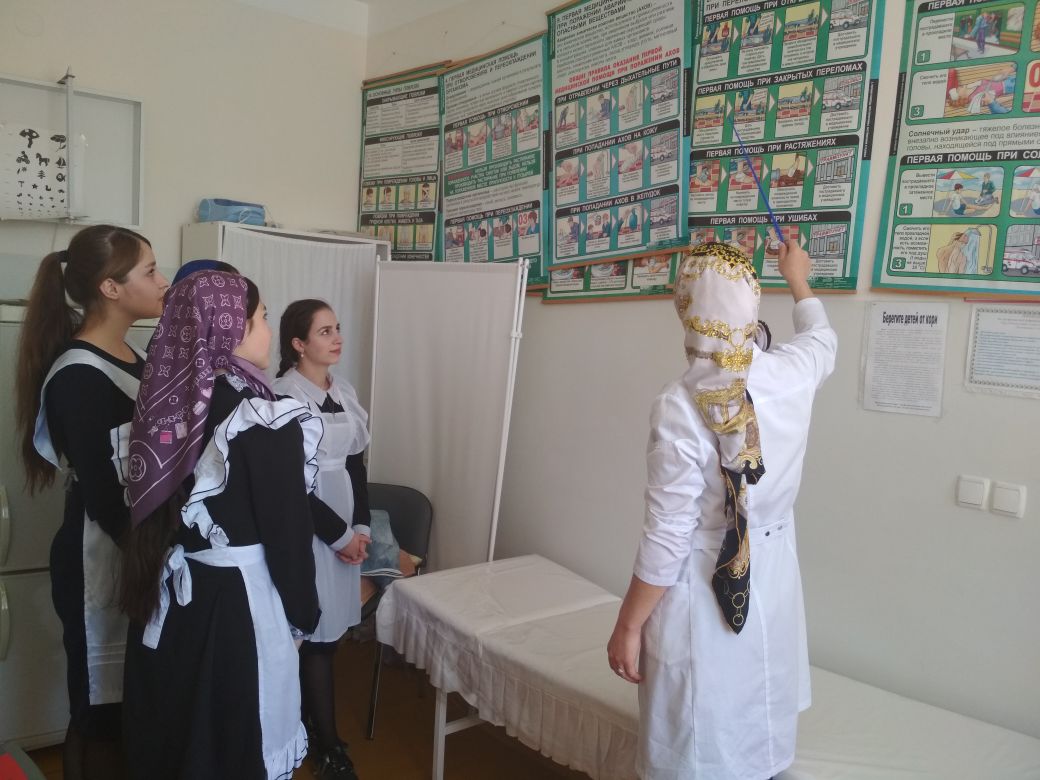 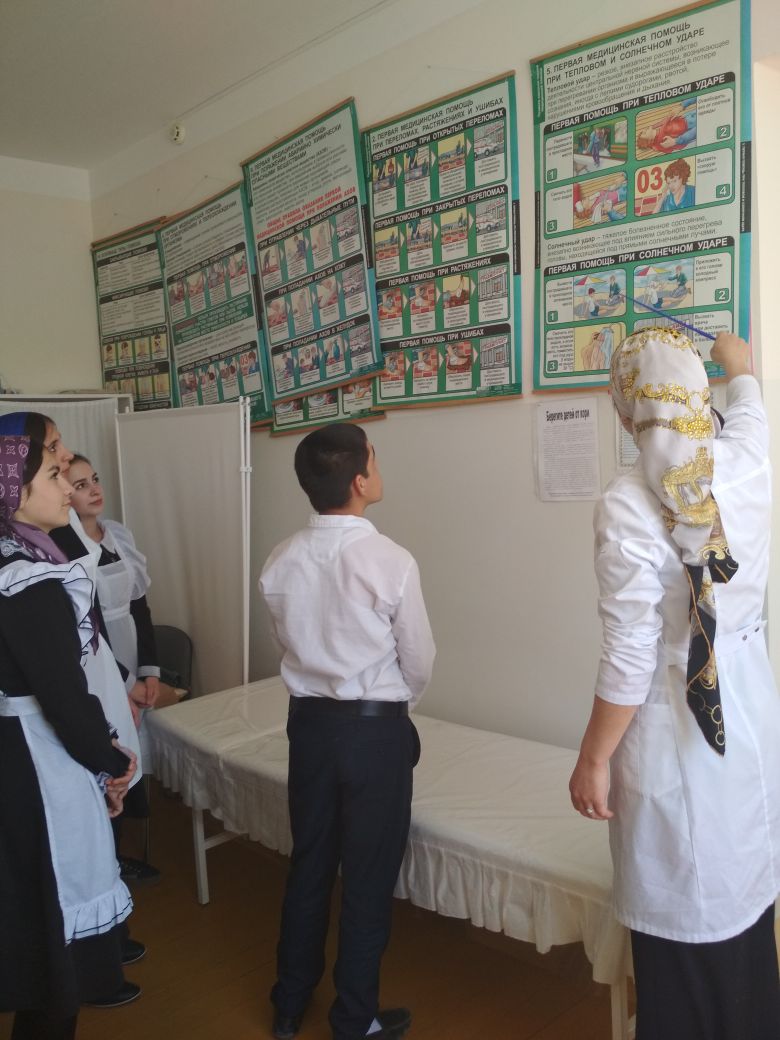 